Year Myth Knowledge organiser 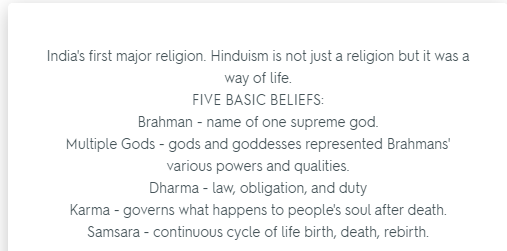 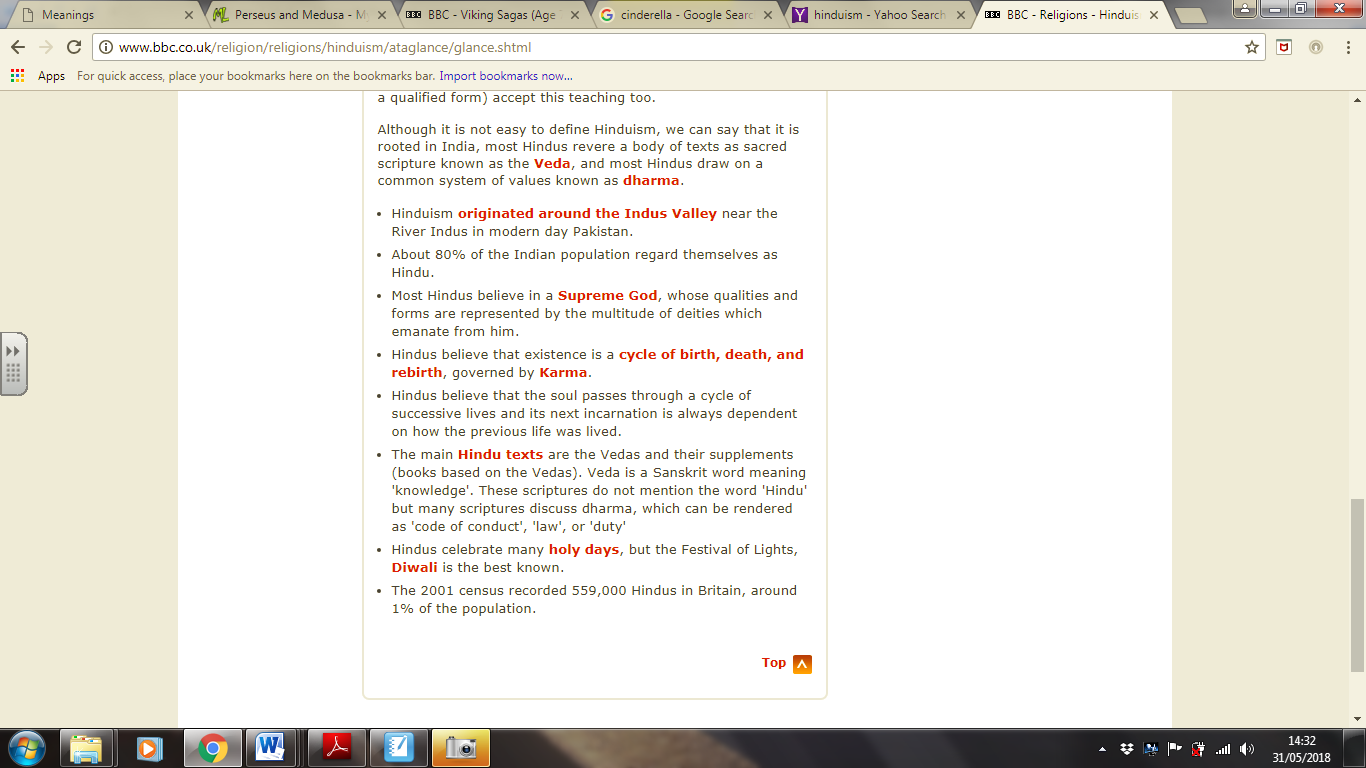 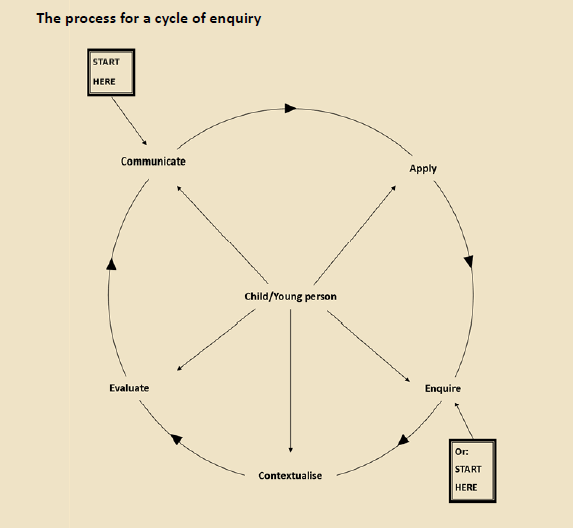 